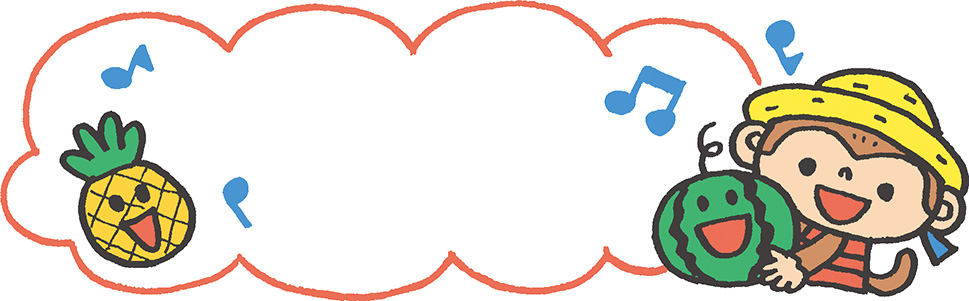 　連日暑い日が続きますが、子どもたちは給食室の冷たい麦茶で水分補給をしながら元気に遊んでいます！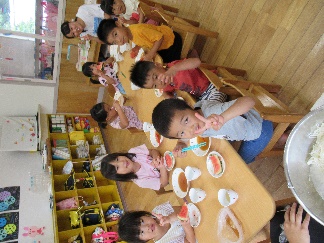 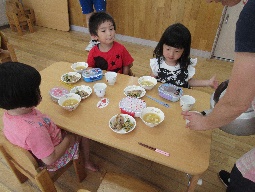 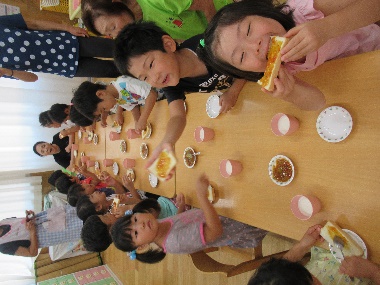 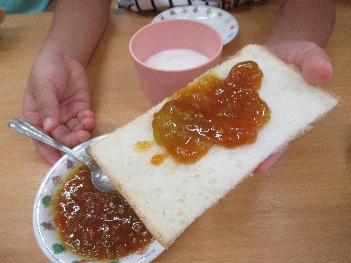 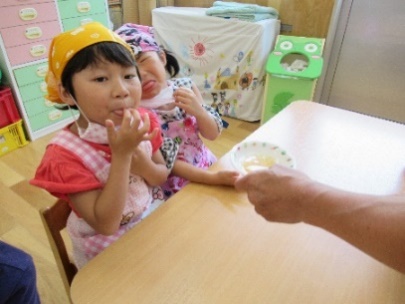 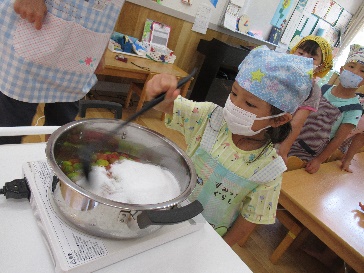 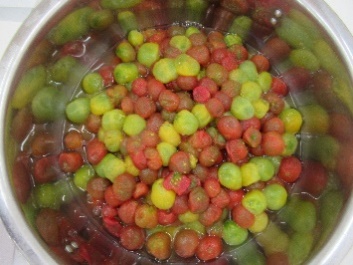 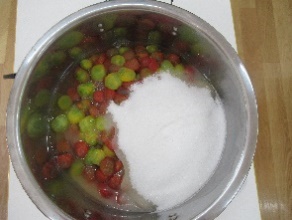 